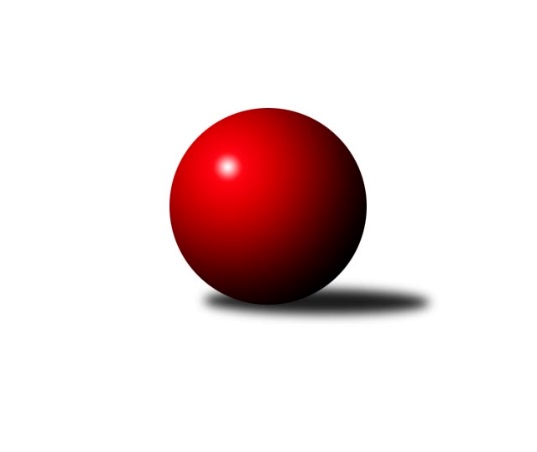 Č.5Ročník 2010/2011	9.10.2010Nejlepšího výkonu v tomto kole: 2724 dosáhlo družstvo: TJ  Odry ˝A˝Severomoravská divize 2010/2011Výsledky 5. kolaSouhrnný přehled výsledků:TJ VOKD Poruba ˝A˝	- TJ Horní Benešov ˝C˝	14:2	2575:2417		9.10.TJ Sokol Bohumín ˝A˝	- TJ Horní Benešov ˝B˝	6:10	2474:2482		9.10.TJ Tatran Litovel ˝A˝	- KK Hranice ˝A˝	14:2	2552:2452		9.10.SKK Ostrava ˝A˝	- TJ  Krnov ˝B˝	10:6	2516:2407		9.10.TJ  Odry ˝A˝	- KK Minerva Opava ˝A˝	14:2	2724:2563		9.10.KK Šumperk ˝B˝	- TJ Sokol Sedlnice ˝A˝	12:4	2588:2542		9.10.Sokol Přemyslovice ˝B˝	- TJ Jiskra Rýmařov ˝A˝	14:2	2630:2500		9.10.Tabulka družstev:	1.	Sokol Přemyslovice ˝B˝	5	4	0	1	56 : 24 	 	 2502	8	2.	TJ Tatran Litovel ˝A˝	5	4	0	1	50 : 30 	 	 2579	8	3.	KK Minerva Opava ˝A˝	5	4	0	1	50 : 30 	 	 2514	8	4.	SKK Ostrava ˝A˝	5	4	0	1	45 : 35 	 	 2537	8	5.	KK Šumperk ˝B˝	5	3	1	1	49 : 31 	 	 2532	7	6.	TJ  Odry ˝A˝	5	3	0	2	52 : 28 	 	 2583	6	7.	TJ Sokol Bohumín ˝A˝	5	2	0	3	40 : 40 	 	 2522	4	8.	TJ Jiskra Rýmařov ˝A˝	5	2	0	3	36 : 44 	 	 2529	4	9.	TJ VOKD Poruba ˝A˝	5	2	0	3	34 : 46 	 	 2495	4	10.	TJ Sokol Sedlnice ˝A˝	5	2	0	3	32 : 48 	 	 2504	4	11.	TJ Horní Benešov ˝C˝	5	1	1	3	31 : 49 	 	 2545	3	12.	TJ Horní Benešov ˝B˝	5	1	0	4	30 : 50 	 	 2502	2	13.	TJ  Krnov ˝B˝	5	1	0	4	29 : 51 	 	 2444	2	14.	KK Hranice ˝A˝	5	1	0	4	26 : 54 	 	 2520	2Podrobné výsledky kola:	 TJ VOKD Poruba ˝A˝	2575	14:2	2417	TJ Horní Benešov ˝C˝	Petr Basta	 	 213 	 235 		448 	 2:0 	 389 	 	199 	 190		Zdeněk Černý	Vladimír Trojek	 	 216 	 232 		448 	 2:0 	 415 	 	219 	 196		Michael Dostál	Rostislav Bareš	 	 199 	 219 		418 	 2:0 	 398 	 	201 	 197		Vladislav Pečinka	Ivo Marek	 	 219 	 197 		416 	 2:0 	 380 	 	197 	 183		Michal Rašťák	Petr Brablec	 	 204 	 211 		415 	 0:2 	 430 	 	226 	 204		Zbyněk Černý	Martin Skopal	 	 215 	 215 		430 	 2:0 	 405 	 	181 	 224		Tomáš Černýrozhodčí: Nejlepšího výkonu v tomto utkání: 448 kuželek dosáhli: Petr Basta, Vladimír Trojek	 TJ Sokol Bohumín ˝A˝	2474	6:10	2482	TJ Horní Benešov ˝B˝	Lucie Holeszová	 	 207 	 229 		436 	 2:0 	 431 	 	214 	 217		Bohuslav Čuba	Fridrich Péli	 	 224 	 189 		413 	 2:0 	 406 	 	200 	 206		Zdeněk Kment	Vladimír Šipula	 	 215 	 211 		426 	 2:0 	 398 	 	182 	 216		Robert Kučerka	Jaromír Piska	 	 185 	 202 		387 	 0:2 	 409 	 	210 	 199		Michal Blažek	Aleš Kohutek	 	 196 	 208 		404 	 0:2 	 420 	 	222 	 198		Petr Rak	Petr Kuttler	 	 189 	 219 		408 	 0:2 	 418 	 	198 	 220		Petr Dankovičrozhodčí: Nejlepší výkon utkání: 436 - Lucie Holeszová	 TJ Tatran Litovel ˝A˝	2552	14:2	2452	KK Hranice ˝A˝	David Čulík	 	 206 	 193 		399 	 2:0 	 387 	 	204 	 183		Jiří Terrich	Tomáš Truxa	 	 218 	 215 		433 	 2:0 	 379 	 	204 	 175		Vladimír Hudec	Martin Jindra	 	 193 	 217 		410 	 2:0 	 386 	 	181 	 205		Dalibor Vinklar	Jiří Čamek	 	 215 	 227 		442 	 2:0 	 438 	 	216 	 222		Kamil Bartoš	Jiří Kráčmar	 	 216 	 229 		445 	 2:0 	 416 	 	202 	 214		Petr  Pavelka st	František Baleka	 	 211 	 212 		423 	 0:2 	 446 	 	216 	 230		Petr  Pavelka mlrozhodčí: Nejlepší výkon utkání: 446 - Petr  Pavelka ml	 SKK Ostrava ˝A˝	2516	10:6	2407	TJ  Krnov ˝B˝	Libor Tkáč	 	 198 	 231 		429 	 2:0 	 379 	 	184 	 195		Pavel Jalůvka	Zdeněk Kuna	 	 171 	 202 		373 	 0:2 	 406 	 	193 	 213		Martin Weiss	Jan Polášek	 	 189 	 219 		408 	 0:2 	 431 	 	201 	 230		Miluše Rychová	Miroslav Pytel	 	 208 	 191 		399 	 0:2 	 402 	 	207 	 195		František Vícha	Jiří Trnka	 	 222 	 233 		455 	 2:0 	 378 	 	182 	 196		Vladimír Vavrečka	Petr Holas	 	 226 	 226 		452 	 2:0 	 411 	 	193 	 218		Petr Vaněkrozhodčí: Nejlepší výkon utkání: 455 - Jiří Trnka	 TJ  Odry ˝A˝	2724	14:2	2563	KK Minerva Opava ˝A˝	Stanislav Ovšák	 	 224 	 229 		453 	 2:0 	 443 	 	228 	 215		Pavel Martinec	Petr Dvorský	 	 228 	 236 		464 	 2:0 	 431 	 	226 	 205		Petr Luzar	Jan Šebek	 	 219 	 235 		454 	 2:0 	 387 	 	193 	 194		Josef Plšek	Miroslav Dimidenko	 	 227 	 226 		453 	 2:0 	 418 	 	201 	 217		Aleš Fischer	Karel Chlevišťan	 	 230 	 222 		452 	 2:0 	 420 	 	216 	 204		Luděk Slanina	Jaroslav Lušovský	 	 211 	 237 		448 	 0:2 	 464 	 	235 	 229		Vladimír Heiserrozhodčí: Nejlepšího výkonu v tomto utkání: 464 kuželek dosáhli: Petr Dvorský, Vladimír Heiser	 KK Šumperk ˝B˝	2588	12:4	2542	TJ Sokol Sedlnice ˝A˝	Milan Vymazal	 	 229 	 195 		424 	 2:0 	 423 	 	219 	 204		Jan Stuchlík	Jaroslav Jedelský	 	 210 	 213 		423 	 2:0 	 421 	 	212 	 209		Ivo Stuchlík	Gustav Vojtek	 	 211 	 207 		418 	 0:2 	 455 	 	218 	 237		Stanislav Brejcha	Pavel Heinisch	 	 239 	 246 		485 	 2:0 	 424 	 	197 	 227		Rostislav Kletenský *1	Petr Matějka	 	 235 	 222 		457 	 2:0 	 410 	 	189 	 221		Miroslav Mikulský	Jan Semrád	 	 206 	 175 		381 	 0:2 	 409 	 	213 	 196		Břetislav Mrkvicarozhodčí: střídání: *1 od 51. hodu Adam ChvostekNejlepší výkon utkání: 485 - Pavel Heinisch	 Sokol Přemyslovice ˝B˝	2630	14:2	2500	TJ Jiskra Rýmařov ˝A˝	Jiří Šoupal	 	 179 	 226 		405 	 0:2 	 430 	 	203 	 227		Ladislav Janáč	Jan Sedláček	 	 208 	 219 		427 	 2:0 	 389 	 	186 	 203		Jaroslav Tezzele	Zdeněk Peč	 	 244 	 214 		458 	 2:0 	 432 	 	211 	 221		David Hampl	Eduard Tomek	 	 252 	 216 		468 	 2:0 	 410 	 	204 	 206		Josef Mikeska	Milan Dvorský	 	 214 	 194 		408 	 2:0 	 398 	 	217 	 181		Josef Pilatík	Zdeněk Grulich	 	 237 	 227 		464 	 2:0 	 441 	 	250 	 191		Milan Dědáčekrozhodčí: Nejlepší výkon utkání: 468 - Eduard TomekPořadí jednotlivců:	jméno hráče	družstvo	celkem	plné	dorážka	chyby	poměr kuž.	Maximum	1.	Kamil Axman 	TJ Tatran Litovel ˝A˝	450.17	303.3	146.8	2.8	3/3	(456)	2.	Jaroslav Vymazal 	KK Šumperk ˝B˝	449.00	296.8	152.3	2.5	2/3	(458)	3.	Milan Dědáček 	TJ Jiskra Rýmařov ˝A˝	447.63	296.3	151.4	1.5	4/4	(468)	4.	Petr  Pavelka ml 	KK Hranice ˝A˝	443.25	292.8	150.5	4.0	4/4	(491)	5.	Jiří Trnka 	SKK Ostrava ˝A˝	441.89	287.9	154.0	1.8	3/3	(455)	6.	Jaroslav Lušovský 	TJ  Odry ˝A˝	441.89	294.2	147.7	3.9	3/3	(460)	7.	Petr Holas 	SKK Ostrava ˝A˝	441.56	287.6	154.0	1.2	3/3	(457)	8.	Jiří Čamek 	TJ Tatran Litovel ˝A˝	440.33	294.0	146.3	3.0	3/3	(462)	9.	Vladimír Heiser 	KK Minerva Opava ˝A˝	438.11	294.9	143.2	3.6	3/3	(474)	10.	Jan Šebek 	TJ  Odry ˝A˝	437.56	286.3	151.2	2.9	3/3	(454)	11.	Vladimír Šipula 	TJ Sokol Bohumín ˝A˝	436.50	302.5	134.0	5.0	4/4	(449)	12.	Ladislav Janáč 	TJ Jiskra Rýmařov ˝A˝	436.33	293.3	143.0	3.0	3/4	(455)	13.	Eduard Tomek 	Sokol Přemyslovice ˝B˝	436.00	296.0	140.0	2.7	3/3	(468)	14.	Petr Dvorský 	TJ  Odry ˝A˝	435.83	308.7	127.2	3.2	2/3	(464)	15.	Ivo Stuchlík 	TJ Sokol Sedlnice ˝A˝	435.78	290.2	145.6	2.9	3/3	(467)	16.	Zdeněk Černý 	TJ Horní Benešov ˝C˝	434.50	300.4	134.1	4.9	4/4	(456)	17.	Stanislav Ovšák 	TJ  Odry ˝A˝	434.44	301.2	133.2	2.1	3/3	(453)	18.	Martin Skopal 	TJ VOKD Poruba ˝A˝	434.13	294.5	139.6	2.8	4/4	(458)	19.	Bohuslav Čuba 	TJ Horní Benešov ˝B˝	433.00	294.8	138.3	3.0	4/4	(454)	20.	Zbyněk Černý 	TJ Horní Benešov ˝C˝	429.75	295.3	134.5	4.0	4/4	(440)	21.	Pavel Heinisch 	KK Šumperk ˝B˝	429.11	288.1	141.0	5.8	3/3	(485)	22.	Štěpán Charník 	TJ Jiskra Rýmařov ˝A˝	428.00	286.0	142.0	5.7	3/4	(467)	23.	Milan Dvorský 	Sokol Přemyslovice ˝B˝	427.89	292.8	135.1	4.3	3/3	(449)	24.	Karel Chlevišťan 	TJ  Odry ˝A˝	427.56	290.1	137.4	3.3	3/3	(459)	25.	Petr Axman 	TJ Tatran Litovel ˝A˝	427.50	296.3	131.2	5.2	3/3	(447)	26.	Vladislav Pečinka 	TJ Horní Benešov ˝C˝	427.38	294.9	132.5	6.4	4/4	(464)	27.	Luděk Slanina 	KK Minerva Opava ˝A˝	427.11	290.7	136.4	2.0	3/3	(456)	28.	Aleš Kohutek 	TJ Sokol Bohumín ˝A˝	426.50	296.8	129.8	3.4	4/4	(449)	29.	Petr  Pavelka st 	KK Hranice ˝A˝	425.75	291.9	133.9	3.6	4/4	(472)	30.	Tomáš Černý 	TJ Horní Benešov ˝C˝	425.75	299.0	126.8	8.5	4/4	(463)	31.	Petr Vaněk 	TJ  Krnov ˝B˝	425.00	284.8	140.3	4.1	4/4	(444)	32.	Petr Rak 	TJ Horní Benešov ˝B˝	424.67	289.0	135.7	3.7	3/4	(437)	33.	Petr Matějka 	KK Šumperk ˝B˝	424.11	282.8	141.3	4.1	3/3	(469)	34.	Stanislav Brokl 	KK Minerva Opava ˝A˝	424.00	290.3	133.8	3.5	2/3	(445)	35.	Kamil Bartoš 	KK Hranice ˝A˝	423.38	292.4	131.0	5.3	4/4	(438)	36.	Marek Hampl 	TJ Jiskra Rýmařov ˝A˝	422.67	289.3	133.3	3.0	3/4	(432)	37.	Stanislav Brejcha 	TJ Sokol Sedlnice ˝A˝	422.17	281.8	140.3	4.7	3/3	(455)	38.	Rostislav Bareš 	TJ VOKD Poruba ˝A˝	420.75	295.8	125.0	5.3	4/4	(451)	39.	Libor Tkáč 	SKK Ostrava ˝A˝	420.67	291.4	129.2	4.9	3/3	(429)	40.	Petr Dankovič 	TJ Horní Benešov ˝B˝	420.50	287.0	133.5	3.8	4/4	(451)	41.	Milan Vymazal 	KK Šumperk ˝B˝	419.67	288.7	131.0	5.1	3/3	(443)	42.	Petr Luzar 	KK Minerva Opava ˝A˝	419.25	290.0	129.3	3.8	2/3	(431)	43.	Aleš Fischer 	KK Minerva Opava ˝A˝	419.22	294.2	125.0	5.1	3/3	(447)	44.	Michael Dostál 	TJ Horní Benešov ˝C˝	419.13	292.3	126.9	5.4	4/4	(439)	45.	Fridrich Péli 	TJ Sokol Bohumín ˝A˝	418.38	286.8	131.6	7.3	4/4	(444)	46.	Jaroslav Tezzele 	TJ Jiskra Rýmařov ˝A˝	418.33	278.8	139.5	5.3	3/4	(466)	47.	Miroslav Dimidenko 	TJ  Odry ˝A˝	418.00	279.8	138.2	3.8	3/3	(453)	48.	Petr Kuttler 	TJ Sokol Bohumín ˝A˝	418.00	282.6	135.4	4.9	4/4	(446)	49.	Zdeněk Grulich 	Sokol Přemyslovice ˝B˝	417.67	286.2	131.5	6.3	3/3	(464)	50.	Petr Brablec 	TJ VOKD Poruba ˝A˝	417.63	288.4	129.3	4.5	4/4	(442)	51.	Jiří Šoupal 	Sokol Přemyslovice ˝B˝	417.33	284.0	133.3	5.1	3/3	(449)	52.	Vladimír Hudec 	KK Hranice ˝A˝	417.25	288.3	129.0	6.6	4/4	(453)	53.	Miroslav Pytel 	SKK Ostrava ˝A˝	416.00	288.7	127.3	5.9	3/3	(462)	54.	Miroslav Mikulský 	TJ Sokol Sedlnice ˝A˝	415.33	274.8	140.6	5.0	3/3	(435)	55.	Jan Stuchlík 	TJ Sokol Sedlnice ˝A˝	415.33	285.6	129.8	5.1	3/3	(423)	56.	František Baleka 	TJ Tatran Litovel ˝A˝	415.00	294.5	120.5	8.0	2/3	(423)	57.	Tomáš Truxa 	TJ Tatran Litovel ˝A˝	414.67	297.5	117.2	9.2	2/3	(433)	58.	Michal Strachota 	KK Šumperk ˝B˝	413.67	287.0	126.7	4.7	3/3	(435)	59.	Břetislav Mrkvica 	TJ Sokol Sedlnice ˝A˝	413.50	279.3	134.2	4.2	2/3	(432)	60.	František Vícha 	TJ  Krnov ˝B˝	413.00	278.8	134.3	6.3	4/4	(448)	61.	Jaromír Piska 	TJ Sokol Bohumín ˝A˝	412.38	292.1	120.3	9.3	4/4	(427)	62.	Jan Polášek 	SKK Ostrava ˝A˝	412.33	297.5	114.8	7.2	2/3	(435)	63.	Zdeněk Peč 	Sokol Přemyslovice ˝B˝	412.25	281.5	130.8	6.3	2/3	(458)	64.	Martin Weiss 	TJ  Krnov ˝B˝	412.13	289.4	122.8	9.0	4/4	(438)	65.	Gustav Vojtek 	KK Šumperk ˝B˝	412.00	290.3	121.7	9.7	3/3	(446)	66.	Michal Blažek 	TJ Horní Benešov ˝B˝	411.50	291.0	120.5	5.8	3/4	(438)	67.	Karel Pitrun 	KK Hranice ˝A˝	411.33	275.7	135.7	3.3	3/4	(432)	68.	Jan Sedláček 	Sokol Přemyslovice ˝B˝	410.67	285.6	125.1	4.7	3/3	(472)	69.	Ladislav Mika 	TJ VOKD Poruba ˝A˝	410.67	293.0	117.7	6.0	3/4	(423)	70.	Jan Semrád 	KK Šumperk ˝B˝	410.17	283.5	126.7	4.2	2/3	(470)	71.	Zdeněk Chlopčík 	KK Minerva Opava ˝A˝	408.50	281.3	127.2	5.0	2/3	(426)	72.	Michal Rašťák 	TJ Horní Benešov ˝C˝	407.25	277.5	129.8	7.0	4/4	(442)	73.	Ivo Marek 	TJ VOKD Poruba ˝A˝	407.13	280.5	126.6	5.6	4/4	(425)	74.	Robert Kučerka 	TJ Horní Benešov ˝B˝	407.00	279.8	127.3	6.3	4/4	(428)	75.	Jan Mika 	TJ VOKD Poruba ˝A˝	407.00	282.3	124.7	6.3	3/4	(414)	76.	Miluše Rychová 	TJ  Krnov ˝B˝	406.38	278.9	127.5	4.9	4/4	(431)	77.	Jiří Terrich 	KK Hranice ˝A˝	406.13	292.0	114.1	8.0	4/4	(439)	78.	Vladimír Trojek 	TJ VOKD Poruba ˝A˝	405.00	289.0	116.0	8.3	3/4	(448)	79.	Lucie Holeszová 	TJ Sokol Bohumín ˝A˝	403.83	284.3	119.5	5.2	3/4	(436)	80.	Rostislav Kletenský 	TJ Sokol Sedlnice ˝A˝	401.00	280.3	120.8	6.3	2/3	(433)	81.	Pavel Jalůvka 	TJ  Krnov ˝B˝	401.00	280.7	120.3	7.0	3/4	(417)	82.	Zdeněk Kuna 	SKK Ostrava ˝A˝	400.11	282.6	117.6	6.6	3/3	(410)	83.	Adam Chvostek 	TJ Sokol Sedlnice ˝A˝	395.75	264.8	131.0	5.0	2/3	(406)	84.	Josef Plšek 	KK Minerva Opava ˝A˝	386.67	284.0	102.7	9.3	3/3	(424)	85.	Vladimír Vavrečka 	TJ  Krnov ˝B˝	382.63	277.1	105.5	8.5	4/4	(402)		Oldřich Pajchl 	Sokol Přemyslovice ˝B˝	457.00	309.0	148.0	2.0	1/3	(457)		Petr Basta 	TJ VOKD Poruba ˝A˝	448.00	289.0	159.0	3.0	1/4	(448)		Petr Kozák 	TJ Horní Benešov ˝B˝	445.00	296.0	149.0	5.0	1/4	(445)		Pavel Martinec 	KK Minerva Opava ˝A˝	443.00	287.0	156.0	4.0	1/3	(443)		Jiří Kráčmar 	TJ Tatran Litovel ˝A˝	442.50	287.0	155.5	3.5	1/3	(445)		Miroslav Talášek 	TJ Tatran Litovel ˝A˝	440.00	310.0	130.0	6.0	1/3	(440)		Stanislav Brosinger 	TJ Tatran Litovel ˝A˝	431.00	300.0	131.0	3.0	1/3	(431)		Martin Jindra 	TJ Tatran Litovel ˝A˝	430.67	298.3	132.3	2.7	1/3	(451)		David Hampl 	TJ Jiskra Rýmařov ˝A˝	429.50	289.3	140.3	5.5	2/4	(433)		Pavel Niesyt 	TJ Sokol Bohumín ˝A˝	429.00	292.0	137.0	6.0	1/4	(429)		Jiří Fiala 	TJ Tatran Litovel ˝A˝	428.00	293.0	135.0	4.0	1/3	(428)		Jakub Mokoš 	TJ Tatran Litovel ˝A˝	427.00	301.0	126.0	6.0	1/3	(427)		Pavel Gerlich 	SKK Ostrava ˝A˝	426.00	278.0	148.0	4.0	1/3	(426)		Jaroslav Jedelský 	KK Šumperk ˝B˝	423.00	299.0	124.0	6.0	1/3	(423)		Jaromír Martiník 	TJ Horní Benešov ˝C˝	421.00	300.0	121.0	9.0	1/4	(421)		Zdeněk Kment 	TJ Horní Benešov ˝B˝	415.50	286.8	128.8	4.0	2/4	(444)		Jaromír Čech 	TJ  Krnov ˝B˝	415.00	274.0	141.0	3.0	1/4	(415)		Michal Ihnát 	TJ Jiskra Rýmařov ˝A˝	415.00	292.5	122.5	8.5	2/4	(420)		David Láčík 	TJ Horní Benešov ˝B˝	410.00	281.0	129.0	7.0	2/4	(410)		Dalibor Vinklar 	KK Hranice ˝A˝	404.00	278.5	125.5	8.0	2/4	(422)		Pavel Močár 	Sokol Přemyslovice ˝B˝	404.00	282.0	122.0	5.0	1/3	(404)		Dominik Tesař 	TJ Horní Benešov ˝B˝	401.00	270.0	131.0	7.0	1/4	(401)		Miroslav Sigmund 	TJ Tatran Litovel ˝A˝	401.00	278.0	123.0	7.0	1/3	(401)		David Čulík 	TJ Tatran Litovel ˝A˝	399.00	282.0	117.0	6.0	1/3	(399)		Jiří Brož 	TJ  Odry ˝A˝	399.00	291.0	108.0	9.0	1/3	(399)		Josef Pilatík 	TJ Jiskra Rýmařov ˝A˝	398.00	276.0	122.0	4.0	1/4	(398)		Jaroslav Horáček 	TJ Jiskra Rýmařov ˝A˝	398.00	282.0	116.0	8.0	2/4	(401)		Martin Mikeska 	TJ Jiskra Rýmařov ˝A˝	396.50	277.5	119.0	3.5	1/4	(418)		Josef Mikeska 	TJ Jiskra Rýmařov ˝A˝	394.50	277.5	117.0	7.5	2/4	(410)		Zdeněk Žanda 	TJ Horní Benešov ˝B˝	394.00	282.0	112.0	12.0	1/4	(394)		Stanislav Kopal 	TJ  Krnov ˝B˝	381.00	274.0	107.0	7.0	1/4	(381)		Jindřich Dankovič 	TJ Horní Benešov ˝B˝	374.00	260.0	114.0	8.0	1/4	(374)		Lukáš Sedláček 	Sokol Přemyslovice ˝B˝	362.00	251.0	111.0	9.0	1/3	(362)Sportovně technické informace:Starty náhradníků:registrační číslo	jméno a příjmení 	datum startu 	družstvo	číslo startu
Hráči dopsaní na soupisku:registrační číslo	jméno a příjmení 	datum startu 	družstvo	Program dalšího kola:6. kolo16.10.2010	so	9:00	TJ  Krnov ˝B˝ - TJ Jiskra Rýmařov ˝A˝	16.10.2010	so	9:00	KK Hranice ˝A˝ - TJ Sokol Sedlnice ˝A˝	16.10.2010	so	9:00	TJ VOKD Poruba ˝A˝ - SKK Ostrava ˝A˝	16.10.2010	so	9:00	TJ Sokol Bohumín ˝A˝ - TJ Tatran Litovel ˝A˝	16.10.2010	so	13:30	TJ Horní Benešov ˝B˝ - KK Minerva Opava ˝A˝	16.10.2010	so	15:30	Sokol Přemyslovice ˝B˝ - KK Šumperk ˝B˝	16.10.2010	so	16:00	TJ Horní Benešov ˝C˝ - TJ  Odry ˝A˝	Nejlepší šestka kola - absolutněNejlepší šestka kola - absolutněNejlepší šestka kola - absolutněNejlepší šestka kola - absolutněNejlepší šestka kola - dle průměru kuželenNejlepší šestka kola - dle průměru kuželenNejlepší šestka kola - dle průměru kuželenNejlepší šestka kola - dle průměru kuželenNejlepší šestka kola - dle průměru kuželenPočetJménoNázev týmuVýkonPočetJménoNázev týmuPrůměr (%)Výkon2xPavel HeinischŠumperk B4851xPavel HeinischŠumperk B112.494851xEduard TomekPřemyslov. B4681xJiří TrnkaOstrava A110.434551xPetr DvorskýTJ Odry4642xPetr HolasOstrava A109.74522xVladimír HeiserMinerva A4641xVladimír TrojekVOKD A108.844481xZdeněk GrulichPřemyslov. B4641xPetr BastaVOKD A108.844481xZdeněk PečPřemyslov. B4581xEduard TomekPřemyslov. B108.32468